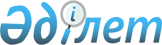 О некоторых вопросах республиканской собственностиПостановление Правительства Республики Казахстан от 31 октября 2019 года № 810
      В соответствии с пунктом 1 статьи 114 Закона Республики Казахстан от 1 марта 2011 года "О государственном имуществе" и статьей 23 Закона Республики Казахстан от 1 февраля 2012 года "О Фонде национального благосостояния" Правительство Республики Казахстан ПОСТАНОВЛЯЕТ:
      1. Передать в установленном законодательством Республики Казахстан порядке республиканское имущество, закрепленное за государственным учреждением "Министерство энергетики Республики Казахстан", в оплату акций акционерного общества "Фонд национального благосостояния "Самрук-Казына" согласно приложению к настоящему постановлению.
      2. Комитету государственного имущества и приватизации Министерства финансов Республики Казахстан совместно с Министерством энергетики Республики Казахстан и акционерным обществом "Фонд национального благосостояния "Самрук-Казына" (по согласованию) принять меры, вытекающие из пункта 1 настоящего постановления.
      3. Настоящее постановление вводится в действие со дня его подписания. Перечень республиканского имущества, передаваемого в оплату акций акционерного общества "Фонд национального благосостояния "Самрук-Казына"
					© 2012. РГП на ПХВ «Институт законодательства и правовой информации Республики Казахстан» Министерства юстиции Республики Казахстан
				
      Премьер-Министр
Республики Казахстан 

А. Мамин
Приложение
к постановлению Правительства
Республики Казахстан
от 31 октября 2019 года № 810
№

п/п

Наименование

имущества

Ед. изм

Кол-во

Инвентарный

номер

Месторасположение

1

2

3

4

5

6

1
Ветроэлектрическое оборудование
шт
2
234001000004
Алматинская область, Енбекшиказахский район
2
Солнечноэнергетическое оборудование
шт
3608
234001000005
город Алматы Медеуский район, поселок Алатау